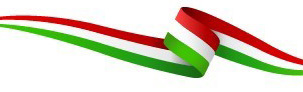                                                       PROGRAMMAOre 9,00 Inizio lavoriSaluti di un Rappresentante Istituzionale Relazione Presidenza Sezione Ore 9,40 DibattitoOre 11,30  	Elezione Organi Direttivi e delegati al Congresso ProvincialeOre 11,40 	Conclusioni di Giacomo Notari Presidente ANPI Provinciale Ore 12		Sospensione lavori con pranzo Ore 14,30	Proiezione documentario attività 70° e consegna attestati alle partigiane e partigiani (che non l’hanno ancora ritirato) quale simbolo di riconoscimento per la loro partecipazione alla lotta di Liberazione.7 Febbraio 2016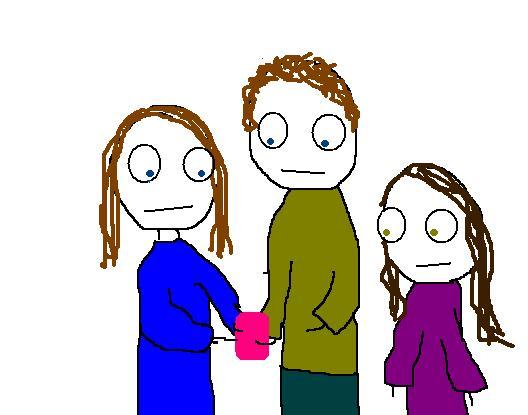 presso il Centro Sociale Rosta NuovaVia Medaglie D'Oro della Resistenza 642122 di Reggio Nell'Emilia“NOI APPASSIONATI DI DEMOCRAZIA”in occasione del XVI CONGRESSO SEZIONICittadina “Dorina Storchi Lina” – Risorgimento - Pistelliti aspettiamo alLE PRENOTAZIONI SI CHIUDERANNO ENTRO E NON OLTRE  VENERDI 5 FEBBRAIO 2016AL BAR DEL CENTRO SOCIALE – Tel. 0522 558766 o 347 7315737 Sezione Risorgimento347 4201344 Sezione Cittadina e Pistelli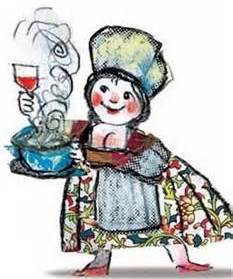 